Obligatory Scheme for Bilateral Cooperation Obligatory scheme length is limited to 20 pages. Timeliness and scientific nature of the objectives and originality of the research intent Define the timeliness of the problem solved in the field of science and technologyDefine the scientific level of the research intent considering the objectives setDefine the project objectives and the feasibility of achieving them  Characterize the degree of originality of the research intentfree textTimetable of solving the research intent and relevance of the activities with regard to the character of the call Define the project timetable with regard to the logical continuity of the solution procedures and the achievement of the declared objectivesExplain the adequacy of the scientific activities with regard to the character of the callEstablish a timetable for mobility activities at each stage of the projectfree textSignificance and justification of the international bilateral cooperation in solving the research intent Justify the relevance of international bilateral cooperationJustify the need for a foreign partners to participate in solving the research intentIndicate purpose of the each planned mobility activitiesfree textBenefits of the international bilateral co-operation and research intent (0 – 25 points) Define the level of social or economic benefit of international bilaterall cooperation for the Slovak republicIndicate to what extent the international bilaterall cooperation contributes to the expected benefitsDefine the manner and the extent to which the call´s objectives are met  free textProfessional qualifications of the principal investigator and the Slovak research team with regard to the involvement of Ph.D. students and/or young R & D staff Characterize scientific outputs and professional quality of the principal investigator and the research teamDefine involvement rate of young R & D staff and/or Ph.D. students in the project solvingfree text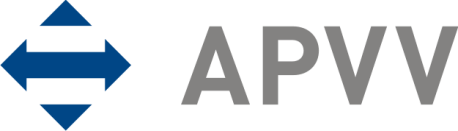 SK-FR 2019F - material PROJECT INTENT F - material PROJECT INTENT Project TitlePrincipal InvestigatorApplicant OrganisationStatutory Representative/s of the Applicant